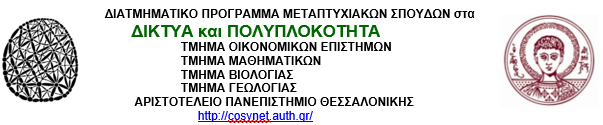 Α Ν Α Κ Ο Ι Ν Ω Σ ΗΠαρουσίαση Διπλωματικής ΕργασίαςΧρόνος: Παρασκευή 21 Ιουλίου 2023, ώρα 12:00Χώρος: Διαδικτυακά στον σύνδεσμο 
https://authgr.zoom.us/j/97089010178?pwd=Zmo1RzdKWXRLOUVZQU1jWVV6ZzFxUT09Τίτλος  Εργασίας Φοιτητής3-μελής ΕπιτροπήQuantum Cognition:                               Application to conjunction  Κβαντική νόηση: Μια εφαρμογή στην σύζευξηΦελεκιδης ΔιονυσιοςΑντωνίου Ι. (Επιβλέπων)Μπρατσας Χ.Χατζησαββας Κ.